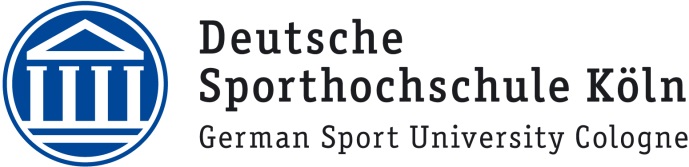 InformationenZusätzlich erbrachte Leistungen(außerhalb des Studienplans)Regelungen: Sie können auch Veranstaltungen und Module belegen, die über das hinausgehen, was der Studienplan Ihres Studiengangs vorsieht. Dies ist allerdings nur möglich, wenn der Dozierende damit einverstanden ist, Kapazitäten frei sind und der reguläre Studienbetrieb nicht gestört wird. Die Aufnahme ist nicht verpflichtend und liegt im Ermessen des Dozierenden. Ein Anrecht auf eine Teilnahme/Zulassung an einer Modulprüfung besteht ebenfalls nicht. Bitte beachten Sie: Bachelorstudierende können keine zusätzlichen Studienleistungen im Rahmen des Masterstudiums erwerben (späterer Qualifizierungsabschnitt); entsprechend können Masterstudierende keine zusätzlichen Studienleistungen im Rahmen des Promotionsstudiums erwerben.Ablauf: Für die Teilnahme wenden Sie sich bitte spätestens zu Beginn der 1. Veranstaltungswoche an den zuständigen Dozierende der gewünschten Veranstaltung. Der Dozierende entscheidet über Ihre Teilnahme an der Veranstaltung und an veranstaltungsbezogenen Prüfungen (auch unter Berücksichtigung eventueller Zulassungsvoraussetzungen).Am Ende der Veranstaltung füllen Sie den beigefügten Nachweis (weißer Schein) vollständig aus und lassen Sie sich diesen vom Dozierenden mit Unterschrift und Stempel bestätigen. Bitte füllen Sie den Nachweis sehr gewissenhaft aus! Die Semesterwochenstunden sowie die Credit Points finden Sie im LSF im aktuellen Vorlesungsverzeichnis. Am Ender Ihrer Studienzeit können Sie sich eine Bescheinigung mit allen erbrachten Veranstaltungen und Prüfungen vom Prüfungsamt bestätigen lassen.Bitte füllen Sie dafür die Bescheinigung über zusätzlich erbrachte Leistungen auf unserer Homepage am PC aus (nicht handschriftlich!). Reichen Sie diese zusammen mit Ihren Nachweisen beim Prüfungsamt ein. Die Nachweise werden einbehalten und Sie erhalten die unterschriebene Bescheinigung zurück, um diese Ihren Abschlussunterlagen beizufügen. Die beigefügten Formulare können nur für an der Deutschen Sporthochschule Köln abgelegte Veranstaltungen und Prüfungen verwendet werden. Für Leistungen, die an anderen Universitäten / im Ausland erbracht wurden, muss die Anerkennung vorab beim zuständigen StudiengangskoordinatorIn / Studiengangsleitung beantragt werden.Prüfungsamt12.07.2022Nachweis über zusätzlich erbrachte VeranstaltungBescheinigung über zusätzliche (außerhalb des Studienplans)erbrachte LeistungenErgänzung zum Transcript of RecordsName, Vorname:	     Geburtsdatum und -ort:	      in      Matrikel-Nr.:	     Studiengang:	Matrikel Nr.:Name, Vorname:Name, Vorname:Name, Vorname:Name, Vorname:Name, Vorname:Name, Vorname:Studiengang: 	Studiengang: 	Studiengang: 	Studiengang: 	Studiengang: 	Studiengang: 	Studiengang: 	Modul Nr.: z.B. BAS 1Veranstaltungsnummer (bitte vom LSF übernehmen!):Veranstaltungsnummer (bitte vom LSF übernehmen!):Veranstaltungsnummer (bitte vom LSF übernehmen!):Veranstaltungsnummer (bitte vom LSF übernehmen!):Veranstaltungsnummer (bitte vom LSF übernehmen!):SWS:          Modul Nr.: z.B. BAS 1Veranstaltungstitel (bitte vom jeweiligen Studienplan übernehmen!):Veranstaltungstitel (bitte vom jeweiligen Studienplan übernehmen!):Veranstaltungstitel (bitte vom jeweiligen Studienplan übernehmen!):Veranstaltungstitel (bitte vom jeweiligen Studienplan übernehmen!):Veranstaltungstitel (bitte vom jeweiligen Studienplan übernehmen!):CP/LP*:      Die o.g. Veranstaltung wurde im        erfolgreich abgeschlossen.Die o.g. Veranstaltung wurde im        erfolgreich abgeschlossen.Die o.g. Veranstaltung wurde im        erfolgreich abgeschlossen.Die o.g. Veranstaltung wurde im        erfolgreich abgeschlossen.Die o.g. Veranstaltung wurde im        erfolgreich abgeschlossen.Die o.g. Veranstaltung wurde im        erfolgreich abgeschlossen.Die o.g. Veranstaltung wurde im        erfolgreich abgeschlossen.Prüfung erbracht:Prüfung erbracht:Praxis:  ja mit der Note     neinPraxis:  ja mit der Note     neinTheorie: ja mit der Note     neinModulprüfung: ja mit der Note     neinModulprüfung: ja mit der Note     neinVermerke der Lehrkraft:Vermerke der Lehrkraft:Vermerke der Lehrkraft:Vermerke der Lehrkraft:Vermerke der Lehrkraft:Vermerke der Lehrkraft:Vermerke der Lehrkraft:DatumName der LehrkraftName der LehrkraftUnterschrift und Stempel der LehrkraftUnterschrift und Stempel der LehrkraftUnterschrift und Stempel der LehrkraftUnterschrift und Stempel der LehrkraftLfd. Nr.Modul Nr.VeranstaltungSWSCP/LP*Teil-nahmePrü-fungNote12---3---4---5---6---7---8---9---10---vom Prüfungsamt auszufüllen:Hiermit wird bestätigt, dass der/die o.g. Studierende die ____ aufgeführten Veranstaltung/en und Prüfungen zusätzlich (d. h. über die curricular vorgegebenen Pflichtveranstaltungen hinaus) erfolgreich abgeschlossen hat. Ort, Datum		Unterschrift, Stempel